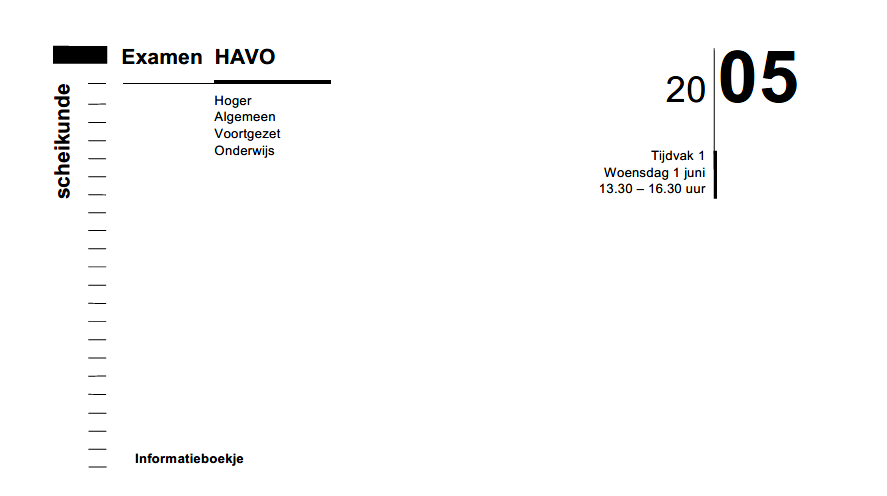 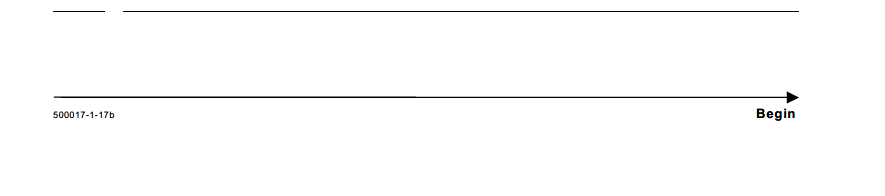 Onderstaand artikel hoort bij de vragen 8 tot en met 18.artikel ROOK: BACTERIËN LUSTEN ER WEL PAP VAN!1 Zolang het nog niet mogelijk is om al onze benodigde energie op een schone manier op2 te wekken zullen er fossiele brandstoffen zoals olie, gas en kolen moeten worden3 verbrand. Met rook als bijproduct. De Nederlandse industrie ontwikkelt een4 milieuvriendelijke methode om rook te ontdoen van een aantal schadelijke bestanddelen.5 Een methode waarbij bacteriën het vuile werk doen.6 Schoon aardgas7 Rook bestaat voornamelijk uit koolstofdioxide, roet en water en bevat daarnaast8 allerlei gassen die een schadelijk effect op het milieu kunnen hebben, zoals9 zwaveldioxide en stikstofoxiden (NOx). NOx is een verzamelnaam voor10 stikstofmono-oxide en stikstofdioxide. NOx in rookgas bestaat voornamelijk uit11 stikstofmono-oxide en voor een klein deel uit stikstofdioxide. Stikstofoxiden zijn12 samen met zwaveldioxide de belangrijkste oorzaak van zure regen.13 Stikstofoxiden ontstaan altijd wanneer fossiele brandstoffen worden verbrand bij14 temperaturen boven 1100 oC. Bij die hoge temperaturen reageren zuurstof en15 stikstof uit de lucht met elkaar tot stikstofoxiden. Het is dus belangrijk om bij16 verbrandingsprocessen de temperatuur onder de 1100 oC te houden. Maar diesel17 verbrandt nou juist het beste rond deze temperatuur.18 Bovendien ontstaan ook onder de 1100 oC stikstofoxiden als de brandstof zelf19 stikstofhoudend is. Omdat olie en kolen voor 2 massaprocent uit stikstof bestaan,20 zijn deze brandstoffen de belangrijkste oorzaak van de uitstoot van stikstofoxiden.21 Alleen aardgas is niet stikstofhoudend en is daarom een van de schoonste fossiele22 brandstoffen.23 Puntbronnen aanpakken24 De grootste bron van stikstofoxiden is het autoverkeer. Daarnaast zijn er een aantal25 zogenaamde puntbronnen, plaatsen waar heel veel stikstofoxiden worden26 uitgestoten, zoals kolen- en oliegestookte energiecentrales. De metaal- en27 ertsverwerkende industrie is ook een belangrijke bron.28 De puntbronnen kunnen gemakkelijk aangepakt worden door de29 verbrandingsprocessen goed te regelen en gebruik te maken van moderne30 verbrandingstechnologieën. Daarbij wordt bijvoorbeeld zuivere zuurstof in plaats31 van lucht gebruikt. Verder kan aan de rookgassen ammoniak worden toegevoegd.32 Voordat het mengsel de schoorsteen verlaat, wordt het bij een temperatuur van33 400 oC geleid over een katalysator die allerlei edele metalen bevat. De ammoniak34 reageert dan met de stikstofoxiden tot onschadelijk water en stikstof. Een nadeel35 zijn de hoge kosten. Voor kleinere bedrijven is deze methode te kostbaar.36 Waterige soep37 Hiervoor blijkt nu een oplossing in zicht. In Nederland werken Biostar en38 Akzo Nobel samen aan de ontwikkeling van een proces, waarbij de schadelijke39 stikstofoxiden op biologische wijze worden omgezet in stikstof en water. Bij dit40 proces wordt allereerst de rook afgekoeld tot ongeveer 35 oC. Vervolgens wordt de41 rook in contact gebracht met een waterige soep waarin speciale bacteriën leven.42 Die soep wordt heel fijn verneveld waardoor de stikstofoxiden uit het rookgas in het43 water oplossen. Tenslotte wordt er alcohol (ethanol) aan de soep toegevoegd en44 krijgen de bacteriën in een grote tank de tijd om de stikstofoxiden te verwerken.45 Zoals zoogdieren met zuurstof uit de lucht hun voedsel omzetten in energie, zo46 gebruiken deze bacteriën de stikstofoxiden uit het rookgas om alcohol op te eten,47 met als enige bijproducten onschadelijk stikstof en water!naar: Mens en Wetenschap500017-1-17b	2	Lees verderOnderstaand schema hoort bij vraag 29.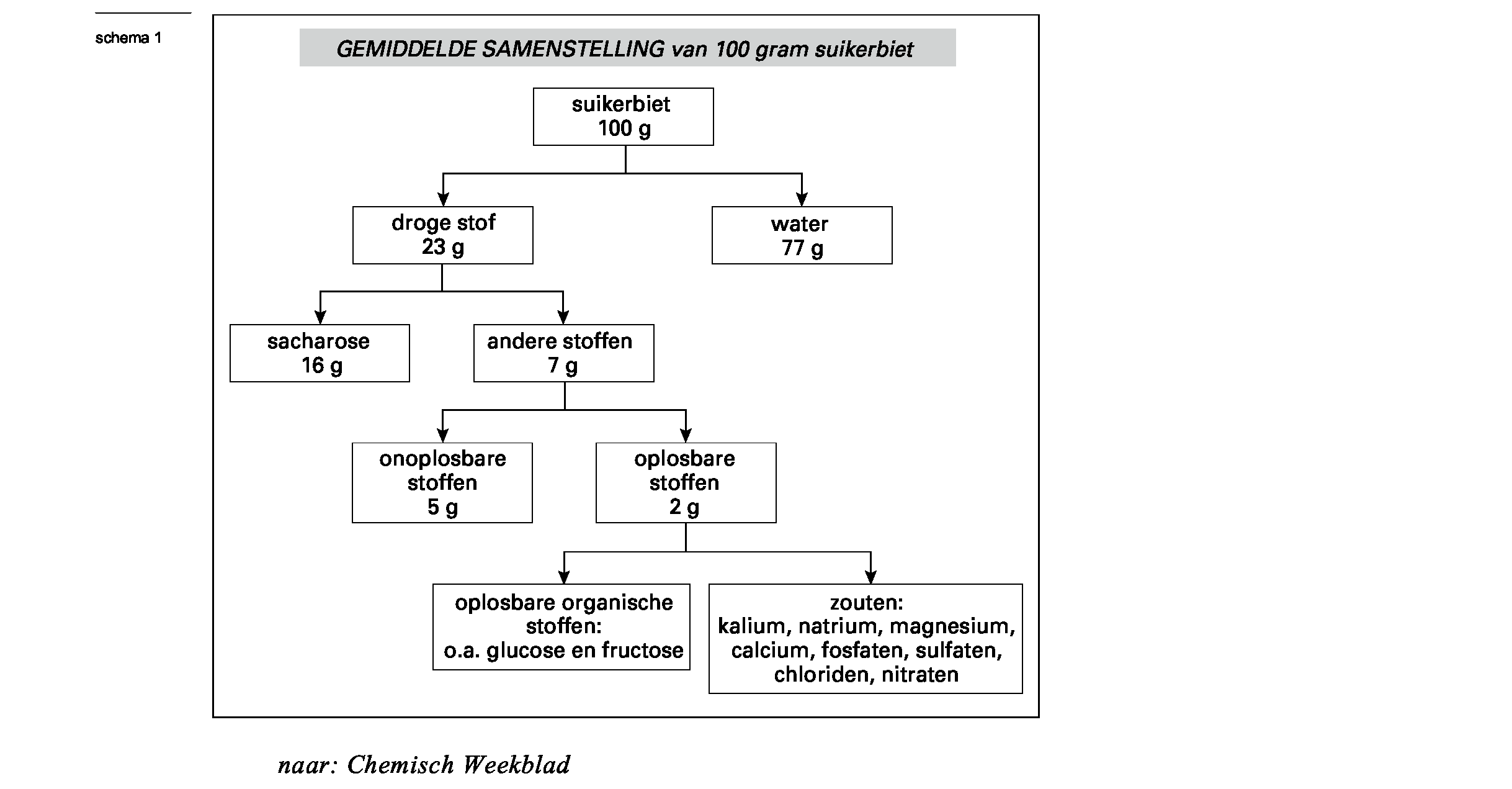 500017-1-17b	3	Lees verderOnderstaand diagram hoort bij vraag 33.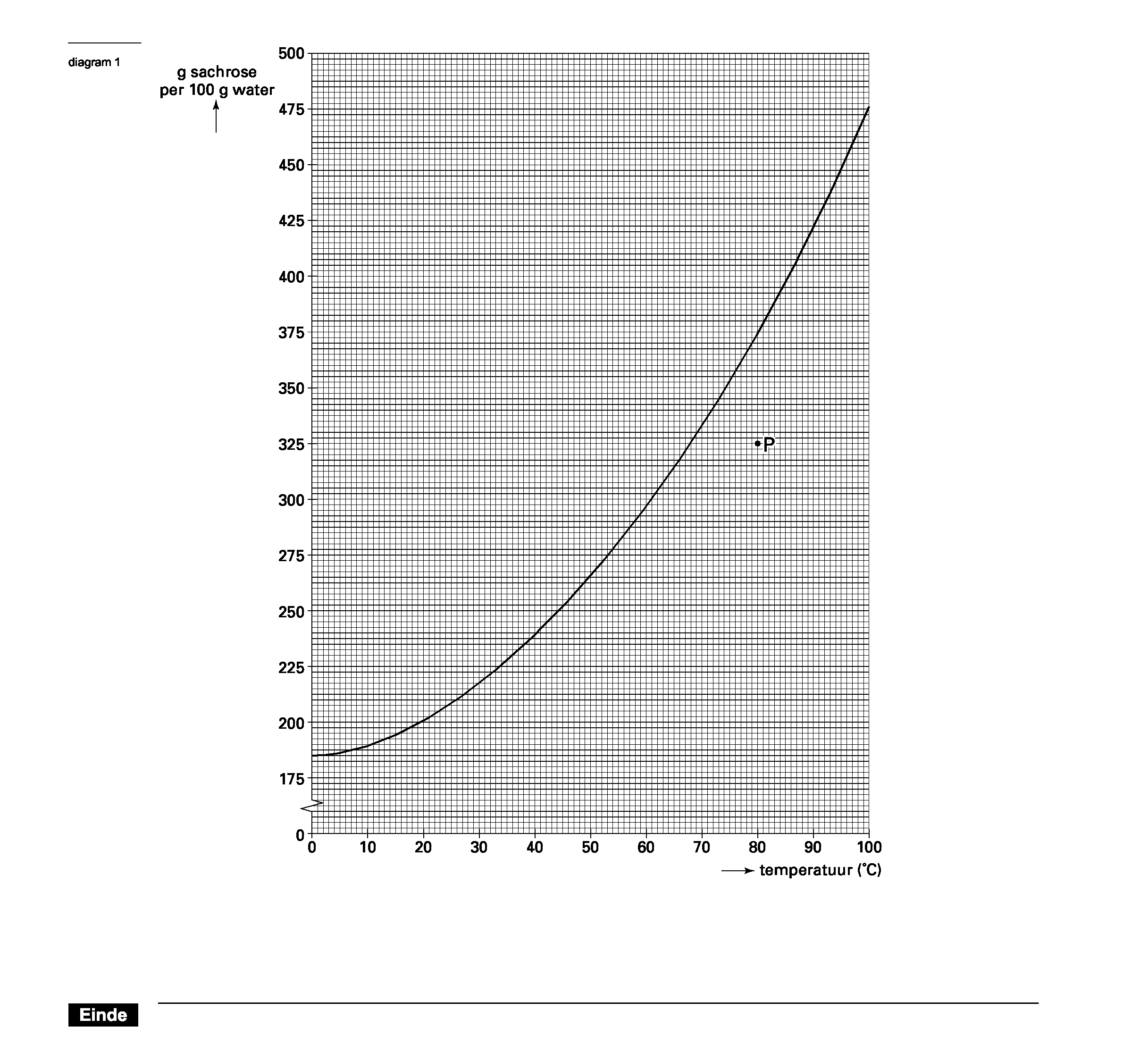 4